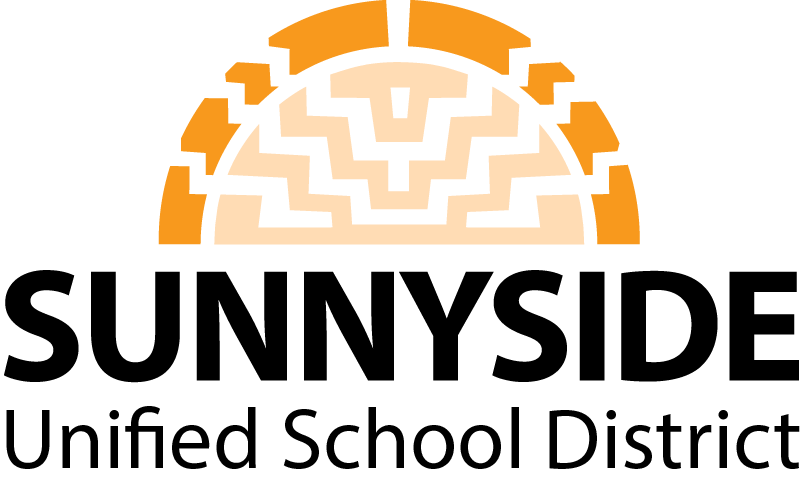 DATEDear Parents/Guardians,It is with great sadness that I write this letter to inform you that one of our GRADE LEVEL students passed away DATE OF DEATH. The student was GENERAL DISCRIPTION OF CAUSE DEATH AND TIME. Our entire SCHOOL NAME family and community are mourning this tragic loss. While we are dealing with this loss, we are very fortunate to have a system in place here in Sunnyside to help our students and staff in these types of situations. Our district office sent a team of counselors to our school this morning. These counselors have been specifically trained to assist students and staff in coping with this type of tragedy and the accompanying trauma and stress. This team of counselors met with each classroom to talk to the students and to help them in dealing with the loss of a schoolmate. The counselors were here all day to also meet individually and in small groups with students who needed additional help, as well as meeting with staff members. Our counselor will also be available throughout the week for students and staff.Attached to this letter you will also find some information from these counselors that may assist parents in talking to their children about this type of unfortunate incident. Please take the time to read the information, ask questions, and talk to your child about what happened. If you should need additional information or help, please call the school and ask for our counselor, NAME OF COUNSELOR, We are all here to help and support our students and their families.  Our entire school and community are one big family and we have always helped each other in times of need. If you have any questions, please call me.We thank you for your continuous support and cooperation – both in good times and in times of trouble.Sincerely,PRINCIPAL SIGNATUREFECHAEstimados Padres de Familia/Tutores Es con mucha tristeza que les envío esta carta para informarles que uno de nuestros estudiantes de GRADE LEVEL falleció FECHA DE LA MUERTE. El estudiante estuvo  DESCRIPCIÓN GENERAL DE CAUSA MUERTE Y TIEMPO. Nuestra familia entera de NOMBRE DE ESCUELA y la comunidad están de luto por esta trágica pérdida.  Mientras que estamos tratando con esta pérdida de vida, tenemos la buena fortuna de tener un sistema aquí en Sunnyside para ayudarles a nuestros estudiantes y personal escolar en estas situaciones. Esta mañana, cuando nos informaron que sí era uno de nuestros estudiantes que había fallecido, la oficina central de nuestro distrito envió un equipo de consejeros a nuestra escuela. Estos consejeros han recibido entrenamiento especial para tratar con estos tipos de tragedias y el trauma y estrés que resultaEstos consejeros fueron a cada salón y hablaron con los estudiantes para ayudarles a tratar con la pérdida de un compañero estudiante. Los consejeros estuvieron aquí todo el día para también hablar con estudiantes individualmente o en grupos pequeños para proveer ayuda adicional, igual que hablar con miembros del personal escolar. Los consejeros también estarán aquí la semana que entra para hablar con estudiantes y personal escolar que necesiten ayuda.Adjunto encontrara información de estos consejeros que les podrá ayudar con su niño sobre este tipo de incidente. Por favor tomen el tiempo para leer la información, hacerle preguntas a su niño, y hablar con su niño sobre lo que sucedió. Si necesitan más información o ayuda, por favor llamen a la escuela y pregunten por nuestra consejera, NOMBRE DE CONSEJERA.  Todos estamos aquí para ayudar y apoyar a nuestros estudiantes y sus familias.   Nuestra escuela y comunidad somos una gran familia y siempre nos hemos ayudado uno al otro en tiempos de necesidad. Si tienen cualquier pregunta, por favor llámenme. Les damos las gracias por su apoyo y cooperación continua – en ambos tiempos buenos y malos. Atentamente,Firma de Director